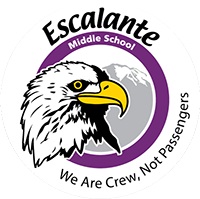 _____________________________________________________________Jeremy Voss, Principal         Tamara Glaser/David Tanaka, Assistant Principals_____________________________________________________________March 7, 2019To Whom It May Concern,I am honored to recommend Julian Springer for a position in _______ education at the secondary level.  For the past semester, I have been Mr. Springer’s cooperating teacher at Escalante Middle School.   Mr. Springer was responsible for teaching a crew, an avid class, a special education sixth/seventh grade math class, a sixth and a seventh grade math class and an eighth grade science class.  Escalante is a full inclusion EL School that uses a variety of research-based protocols, lesson plan designs and formative and summative assessments.  Mr. Springer was able to incorporate the structures of EL into his daily teaching activities that also aligned to the Colorado State Content Standards and Durango School District 9-R Performance Indicators.  Using strong routines in all of his classes, Mr. Springer was able to enhance learning for all students. Not only did he create a strong learning environment, he built positive relationships with our students.Julian Springer was also a positive member of our teaching community. He was an active participant in our EL trainings, district professional development, PLCs, and the Math Committee. He was also involved in our student lead conferences and parent meetings. Mr. Springer always represented himself with maturity and professionalism. Mr. Springer would be an amazing addition to any staff.  His personality and tendencies fit with the secondary student; he is fair, firm, and fun.  He was with me for only a semester but his professionalism and willingness to learn has left a great impression and has inspired my teaching. I, without any hesitation, fully recommend Julian Springer for a _________  position. Please feel free to contact me with any questions or concerns (302-354-2371).Respectfully,Casie ReganMath Interventionist Escalante Middle School________________________________________________________________________________________141 Baker Lane  Durango, CO  81303                  970-247-9490                  http://escalante.durangoschools.org